Gesuch zum Treiben einer Wanderschafherde im Kanton St.GallenGemäss Art. 33 der Tierseuchenverordnung vom 27. Juni 1995.Info-Blatt TG600Stand 13. Oktober 2021Kontakt TiergesundheitEigentümer der SchafherdeEigentümer der SchafherdeEigentümer der SchafherdeEigentümer der SchafherdeEigentümer der SchafherdeEigentümer der SchafherdeEigentümer der SchafherdeEigentümer der SchafherdeEigentümer der SchafherdeEigentümer der SchafherdeVorname, NameVorname, NameVorname, NameVorname, NameStrasse, Nr., PostfachStrasse, Nr., PostfachStrasse, Nr., PostfachStrasse, Nr., PostfachStrasse, Nr., PostfachPLZ, OrtPLZ, OrtBerufGeburtsdatumGeburtsdatumBegleitender HirteBegleitender HirteBegleitender HirteBegleitender HirteBegleitender HirteVorname, NameVorname, NameVorname, NameVorname, NameStrasse, Nr., PostfachStrasse, Nr., PostfachStrasse, Nr., PostfachStrasse, Nr., PostfachStrasse, Nr., PostfachPLZ, OrtPLZ, OrtBerufGeburtsdatumGeburtsdatumHeimatortHeimatortHeimatortNatelStändiger Gehilfe des Hirten (bei Herden über 400 Schafe erforderlich!)Ständiger Gehilfe des Hirten (bei Herden über 400 Schafe erforderlich!)Ständiger Gehilfe des Hirten (bei Herden über 400 Schafe erforderlich!)Ständiger Gehilfe des Hirten (bei Herden über 400 Schafe erforderlich!)Ständiger Gehilfe des Hirten (bei Herden über 400 Schafe erforderlich!)Ständiger Gehilfe des Hirten (bei Herden über 400 Schafe erforderlich!)Ständiger Gehilfe des Hirten (bei Herden über 400 Schafe erforderlich!)Ständiger Gehilfe des Hirten (bei Herden über 400 Schafe erforderlich!)Ständiger Gehilfe des Hirten (bei Herden über 400 Schafe erforderlich!)Ständiger Gehilfe des Hirten (bei Herden über 400 Schafe erforderlich!)Vorname, NameVorname, NameVorname, NameVorname, NameStrasse, Nr., PostfachStrasse, Nr., PostfachStrasse, Nr., PostfachStrasse, Nr., PostfachStrasse, Nr., PostfachPLZ, OrtPLZ, OrtPLZ, OrtBerufGeburtsdatumGeburtsdatumBestandestierarztBestandestierarztBestandestierarztBestandestierarztBestandestierarztBestandestierarztBestandestierarztBestandestierarztBestandestierarztBestandestierarztTierarztpraxisTierarztpraxisTierarztpraxisTierarztpraxisAdresseAdresseKautionsleistung durchKautionsleistung durchKautionsleistung durchKautionsleistung durchKautionsleistung durchKautionsleistung durchJederzeit bezugsbereite Stallungen mit Krippen und genügend FuttervorrätenJederzeit bezugsbereite Stallungen mit Krippen und genügend FuttervorrätenJederzeit bezugsbereite Stallungen mit Krippen und genügend FuttervorrätenJederzeit bezugsbereite Stallungen mit Krippen und genügend FuttervorrätenJederzeit bezugsbereite Stallungen mit Krippen und genügend FuttervorrätenJederzeit bezugsbereite Stallungen mit Krippen und genügend FuttervorrätenJederzeit bezugsbereite Stallungen mit Krippen und genügend FuttervorrätenJederzeit bezugsbereite Stallungen mit Krippen und genügend FuttervorrätenJederzeit bezugsbereite Stallungen mit Krippen und genügend FuttervorrätenJederzeit bezugsbereite Stallungen mit Krippen und genügend FuttervorrätenJederzeit bezugsbereite Stallungen mit Krippen und genügend FuttervorrätenJederzeit bezugsbereite Stallungen mit Krippen und genügend FuttervorrätenFür Anzahl SchafeFür Anzahl SchafeFür Anzahl SchafeFür Anzahl SchafeFür Anzahl SchafeStrasse, Nr., PostfachStrasse, Nr., PostfachStrasse, Nr., PostfachStrasse, Nr., PostfachStrasse, Nr., PostfachStrasse, Nr., PostfachStrasse, Nr., PostfachPLZ, OrtPLZ, OrtJederzeit verfügbare Räudebadanlage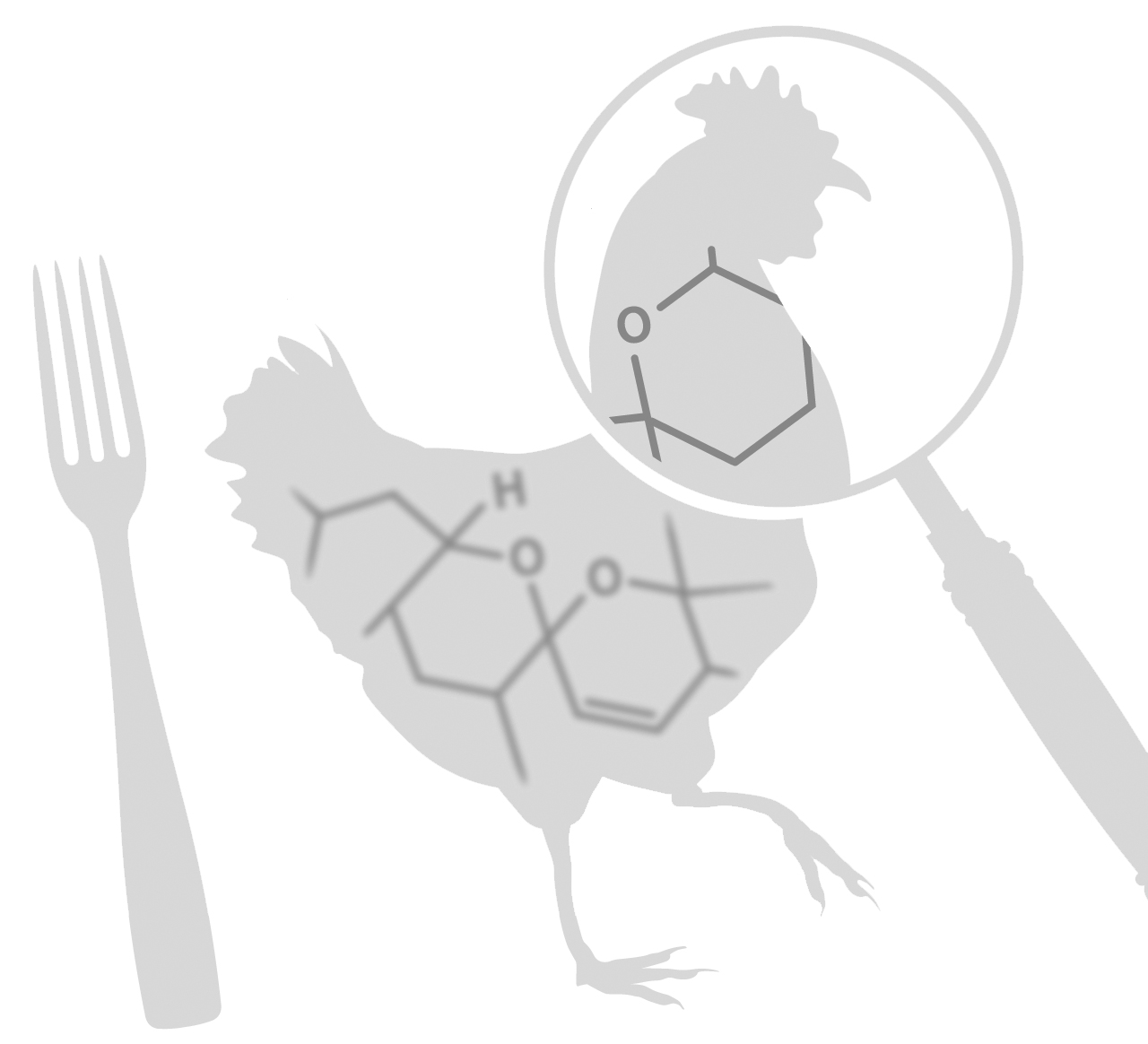 Jederzeit verfügbare RäudebadanlageJederzeit verfügbare RäudebadanlageJederzeit verfügbare RäudebadanlageJederzeit verfügbare RäudebadanlageJederzeit verfügbare RäudebadanlageJederzeit verfügbare RäudebadanlageJederzeit verfügbare RäudebadanlageJederzeit verfügbare RäudebadanlageJederzeit verfügbare RäudebadanlageJederzeit verfügbare RäudebadanlageJederzeit verfügbare RäudebadanlageVorname, NameVorname, NameVorname, NameVorname, NameStrasse, Nr., PostfachStrasse, Nr., PostfachStrasse, Nr., PostfachStrasse, Nr., PostfachStrasse, Nr., PostfachStrasse, Nr., PostfachPLZ, OrtPLZ, OrtVorgesehene Grösse der HerdeVorgesehene Grösse der HerdeVorgesehene Grösse der HerdeVorgesehene Grösse der HerdeVorgesehene Grösse der HerdeVorgesehene Grösse der HerdeVorgesehene Grösse der HerdeVorgesehene Grösse der HerdeVorgesehene Grösse der HerdeVorgesehene Grösse der HerdeVorgesehene Grösse der HerdeVorgesehene Grösse der HerdeAnzahl SchafeAnzahl SchafeAnzahl SchafeAnzahl SchafeVorgesehene Dauer der WanderungVorgesehene Dauer der WanderungVorgesehene Dauer der WanderungVorgesehene Dauer der WanderungVorgesehene Dauer der WanderungVorgesehene Dauer der WanderungVorgesehene Dauer der WanderungVorgesehene Dauer der WanderungVorgesehene Dauer der WanderungVorgesehene Dauer der WanderungVorgesehene Dauer der WanderungVorgesehene Dauer der WanderungvonbisVorgesehener Ausgangs- und Endpunkt der WanderungVorgesehener Ausgangs- und Endpunkt der WanderungVorgesehener Ausgangs- und Endpunkt der WanderungVorgesehener Ausgangs- und Endpunkt der WanderungVorgesehener Ausgangs- und Endpunkt der WanderungVorgesehener Ausgangs- und Endpunkt der WanderungVorgesehener Ausgangs- und Endpunkt der WanderungVorgesehener Ausgangs- und Endpunkt der WanderungVorgesehener Ausgangs- und Endpunkt der WanderungVorgesehener Ausgangs- und Endpunkt der WanderungVorgesehener Ausgangs- und Endpunkt der WanderungVorgesehener Ausgangs- und Endpunkt der Wanderungvon (Ortschaft)von (Ortschaft)von (Ortschaft)von (Ortschaft)nach (Ortschaft)nach (Ortschaft)nach (Ortschaft)nach (Ortschaft)Wanderroute (Bezeichnung der von der Wanderung betroffenen Gemeinden)Wanderroute (Bezeichnung der von der Wanderung betroffenen Gemeinden)Wanderroute (Bezeichnung der von der Wanderung betroffenen Gemeinden)Wanderroute (Bezeichnung der von der Wanderung betroffenen Gemeinden)Wanderroute (Bezeichnung der von der Wanderung betroffenen Gemeinden)Wanderroute (Bezeichnung der von der Wanderung betroffenen Gemeinden)Wanderroute (Bezeichnung der von der Wanderung betroffenen Gemeinden)Wanderroute (Bezeichnung der von der Wanderung betroffenen Gemeinden)Wanderroute (Bezeichnung der von der Wanderung betroffenen Gemeinden)Wanderroute (Bezeichnung der von der Wanderung betroffenen Gemeinden)Wanderroute (Bezeichnung der von der Wanderung betroffenen Gemeinden)Wanderroute (Bezeichnung der von der Wanderung betroffenen Gemeinden)BemerkungenBemerkungenBemerkungenBemerkungenBemerkungenBemerkungenBemerkungenBemerkungenBemerkungenBemerkungenBemerkungenBemerkungenOrt/DatumOrt/DatumOrt/DatumUnterschriftUnterschriftUnterschrift